Questions? Contact me at www.diane_bruns@rimsd.k12.ca.us or via my website, at www.rimsdbruns.weebly.comSpelling: Lesson 16scrubbed	________________________listening	________________________stunned	________________________knitting	________________________carpeting	________________________wandered	________________________gathering	________________________beginning	________________________skimmed	________________________chatting	________________________………………………………………………………………………………………………………………shrugged	________________________bothering	________________________whipped	________________________quizzed	________________________suffering	________________________scanned	________________________ordered	________________________totaled		________________________answered	________________________upsetting	________________________Report cards will go home this Friday, March 15th.Imagine,Believe,Achieve!Monday11thTuesday12thWednesday13thThursday 14thFriday 15thReading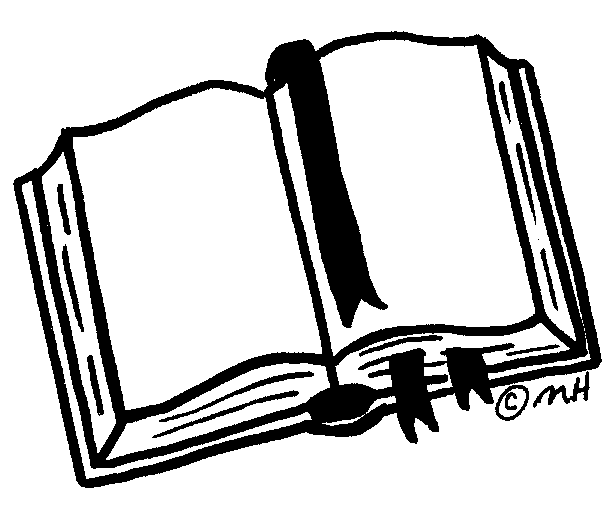 SSR/ARReview ”James Forten”SSR/AR “James Forten”TESTSSR/ARBlood on the RiverSSR/ARBlood on the RiverSSR/ARBlood on the RiverLanguage Arts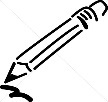 Informational Writing Task Computer LABComplete expository essay Writing due!! Computer LABGrammar TestVocab TestSpelling            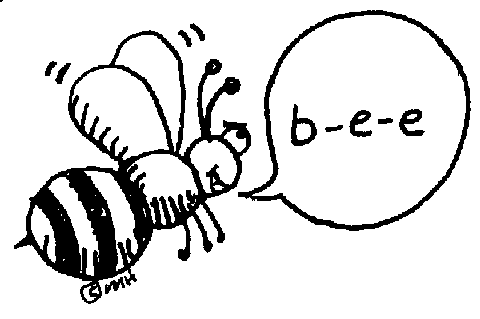 Lesson 16Spelling sentences RN 219-220Library Today11:30-12:05RN 221-222SpellingTestLesson 16 Math  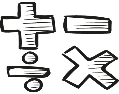 PMT 7.2  & ReviewChapter 6TEST onlineStandards Review & PMT 7.2Lesson 7.3 PMT& Standards ReviewLesson 7.4 PMT &Standards ReviewScience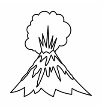 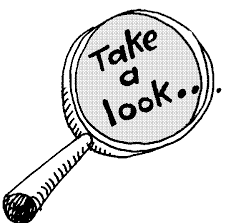 eSTEM to PlemonsAnswer 8.3 History QuestionsMinimum DayeSTEM to PlemonsFine Arts Friday!History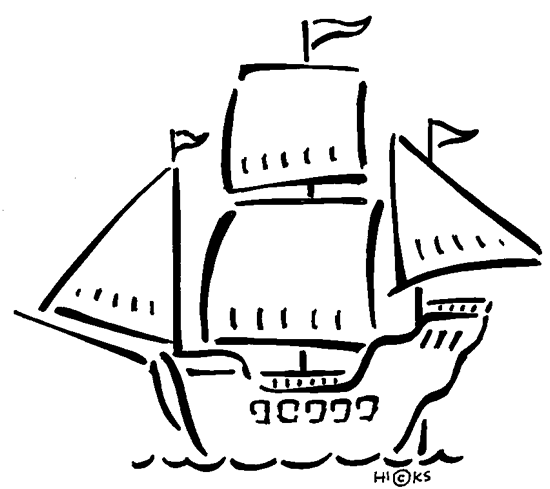 Chapter 8 Les. 3 with PowerPoint. Take notesStates & Caps 1-30 TEST #2Homework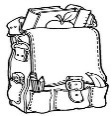 Finish today’s assignments&Read for 20minReading LogFinish today’s assignments&Read for 20minReading LogFinish today’s assignments&Read for 20 minReading LogFinish today’s assignments&Read for 20 minLog & SummaryReading Log and Summary Due!Rdg Log = 4 pts Summary = 6 pts